Завданнядля дистанційного навчання з трудового навчаннядля учнів 5 класуна період карантину з 12.03.2020 – 06.04.2020Учитель  трудового навчання Т.В.КулачинськаШановні учні та батьки! У разі виникнення запитань щодо виконання домашніх завдань прошу звертатися за консультацією. Завдання виконувати в робочих зошитах. Фото виконаних робіт надсилати на електронну адресу  kulachinskaya1972@gmail.com.№ з/пТемаДомашнє завдання Додаткова інформація1Панно, картина. Вибір та обгрунтування теми проєкту. Вибір моделей-аналогів, їх аналізПідготувати повідомлення про використання панно в сучасному інтер’єрі.Розробити кольорові ескізи моделей-аналогів панно.Ознайомитися з майстер-класами по виготовленню панно (для розробки ескізів моделей-аналогів) :https://www.youtube.com/watch?v=3gco-5MxAIEhttps://www.youtube.com/watch?v=laBOlpwZv90https://www.youtube.com/watch?v=6kicNWxo1ys2Добір матеріалів для виготовлення панноСкласти перелік необхідних матеріалів та інструментів для виготовлення панноВиконай інтерактивну вправу 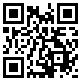 3Виконання малюнка виробу з використанням методу фантазування. Технологія виконання аплікації з тканини. Використання петельного шва.Розробити ескіз виробу.Опрацювати технологію виконання аплікації з тканини. Повторити технологію виконання петельного шва. Замалювати в зошиті графічне зображення петельного шва. Перегляньте МК виготовлення аплікації з тканини за посиланням:https://www.youtube.com/watch?v=ZiN2H2DZ03Qабо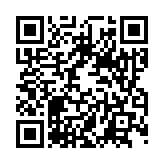 Переглянути відеоурок виконання петельного шваhttps://www.youtube.com/watch?v=hjeklRKaqTw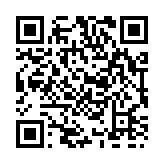 4Оцінка контролю якості виробу.Записати в зошит показники контролю якості виробу.Додатткова  інформація: https://narodna-osvita.com.ua/6113-kontrol-yakost-virobu-doglyad-za-virobami-nteryernogo-priznachennya.htmlабо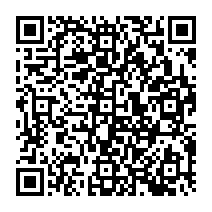 